Selfies – Kreativwerkstatt Selfies, die einmal in Sozialen Netzwerken gelandet sind, wird man nicht mehr los, auch wenn sie einem später peinlich sind.Geht dazu auf diese Website: http://www.saferinternet.at/news/news-detail/article/selfie-selbstverstaendlich-451/Lest euch das Wichtigste durch.Selfies kann man auch „ganz anders“ machen, zum Beispiel künstlerisch verfremden. Selfies können auch so angefertigt werden, dass man selbst nicht auf dem Foto zu erkennen ist, z.B. sollte der Kopf bzw. das Gesicht auf dem Bild weggelassen werden. Bildbearbeitungs-Apps bieten oft auch die Möglichkeit, Gesichter mit Schnurrbärten, falschem Make-Up oder Wimpern zu „verfremden“. Oder versuche es einmal mit einem „Shoefie“: Dabei werden anstatt des eigenen Kopfes und Oberkörper die Schuhe und Beine abgelichtet, das ist garantiert unverfänglich. :-)Euch steht ein Tablet zur Verfügung, macht damit kreative Selfies und bearbeitet eure Fotos. Verwendet dazu die App „Pixlr“, damit könnt ihr gut fotografieren und bearbeiten:Foto machen, Häkchen anklicken. Unter dem Bild findet ihr jede Menge Möglichkeiten zur Bearbeitung. Bitte nicht aufs Speichern vergessen!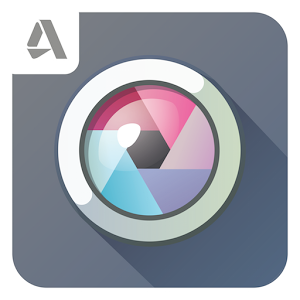 